Vážená paní  Ing. arch. Petra Hrubešová  IPR Praha  Vyšehradská 2077/57  128 00, Praha 2  [budova B-313]  E: xxxxxxxxxxT: xxxxxxxxxM: xxxxxxxxxxx  Cenová nabídka 52062021  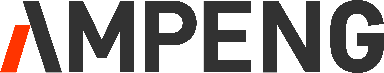 Fire Protection & Industrial Disaster Prevention  Praha, 2021-06-23  Vyřizuje xxxxxxxxxxxxx  
M: xxxxxxxxxx  
E: xxxxxxxx www.ampeng.cz  Stavba: 	 	Vltavská filharmonie  Místo: 	 	Praha  Problematika:  	požární bezpečnost stavby, jako celek  
Rozsah: 	 	soutěž o návrh  Honoráře: 	 	dle stavebního programu  Fáze 1, konzultace odborných dotazů v soutěži, hodinová sazba 1.000,- Kč bez DPH/hodina  Fáze 2, posouzení 20 návrhů v podrobnosti architektonické studie, posudek PBZ za jeden návrh, 5.000,- Kč bez DPH, suma 100.000,- Kč bez DPH  Poznámka: 	 	platnost cenové nabídky je 6 týdnů od data vystavení.  Ing. Miroslav Praxl  autorizovaný inženýr pro požární bezpečnost staveb, ČKAIT 0101367  odborně způsobilá osoba š-69/96  soudní znalec v oboru PO   jednatel společnosti  OFFICE:  AMPeng s.r.o., Areál GTL (GREEK TRANSPORT AND LOGISTIC), budova B, 3.N.P., Štěrboholská 1434/102a, 102 00 Praha 10 - Hostivař, Česká republika  SÍDLO SPOLEČNOSTI:  AMPeng s.r.o., Areál GTL (GREEK TRANSPORT AND LOGISTIC), budova B, 3.N.P., Štěrboholská 1434/102a, 102 00 Praha 10 - Hostivař, Česká republika  VŠEOBECNÉ INFORMACE:  IČO 26 88 50 93, DIČ CZ26885093, IČP 1003484611, společnost je zapsána v oddíle C, vložka 146133, vedeného u Rejstříkového soudu v Praze  BANKOVNÍ SPOJENÍ:  ID DATOVÉ SCHRÁNKY – PRÁVNICKÁ OSOBA – AMPeng s.r.o., IC 26885093:  hjbmcj6  ISO - JAKOST:  Společnost je držitel Certifikátu ČSN EN ISO 9001  POJIŠTĚNÍ:  Společnost je pojištěna na škody způsobené výkonem povolání do výše 10 mil Kč  OPRÁVNĚNÍ:  SOZ/ZOTK - společnost je oprávněna k projektování samočinného odvětrávacího zařízení dle DIN 18232-2, DIN 18232-5, EN12010-2, EN 12101-5, NFPA 92a, NFPA 92b a NFPA 204  SSHZ - společnost je oprávněna k projektování sprinklerové ochrany dle ČSN EN 12845, CEA VdS 4001,  NFPA 13, NFPA 25, a FM 2.1, 2.2 (EU, USA)  FHZ - společnost je oprávněna k projektování pěnového hasicího zařízení dle NFPA 11, NFPA 12, NFPA 13 a NFPA 17 (USA), EN 13565-2 (EU)  GHZ - společnost je oprávněna k projektování plynového hasicího zařízení INERGEN, NOVEC, ARGONITE, CO2, N, FM 200, FM 400 (dle ČSN EN 15004-1-2, EU)  MHZ - společnost je oprávněna k projektování mlhového hasicího zařízení MICRO/DROP (USA)  MHZ - společnost je oprávněna k projektování vysokotlakého mlhového hasicího zařízení HI-FOG (FINSKO), AQUASYS (RAKOUSKO), ULTRAFOG (ŠVÉDSKO)dle ČSN P CEN/TS 14972,  NFPA 750   AHZ - společnost je oprávněna k projektování aerosolového hasicího zařízení TOR (RUSKO), dle ČSN P CEN/TR 15276-2, NFPA 2010, GOST R53284+SP137  WHZ - společnost je oprávněna k projektování práškového modulového hasicího zařízení BURAN (RUSKO), dle ČSN EN 12416-1+A2, GOST R 53286+SP137   Společnost je oprávněna k projektování požární bezpečnosti stavby dle NFPA 25, NFPA 72, NFPA 101, NFPA 850 (USA)  Společnost je oprávněna k projektování požární bezpečnosti stavby dle DIN 4201 (NĚMECKO)  Společnost je oprávněna k projektování požární bezpečnosti stavby dle SNIP řady 40xx a  řady SP 103.101(RUSKO)  Společnost je oprávněna k projektování požární bezpečnosti stavby dle BS řady 3 (VELKÁ BRITÁNIE)  Společnost je oprávněna k projektování požární bezpečnosti stavby dle SN řady 9208xx (SLOVENSKO)  Společnost je oprávněna k projektování požární bezpečnosti stavby dle NFS řady 6 (FRANCIE)  Společnost je oprávněna k projektování požární bezpečnosti stavby dle GB 50016 (ČÍNA)    Společnost je oprávněna k poskytování technicko-organizační činnosti v oblasti bezpečnosti požární ochrany (PO)  Společnost je oprávněna k poskytování služeb v oblasti bezpečnosti a ochrany zdraví při práci (BOZP)  Společnost je oprávněna k poskytování inženýrské činnosti v investiční výstavbě  Společnost je oprávněna k provádění staveb jejich změn a odstraňování  ČÍSLO ÚČTU/KÓD BANKY  SWIFT   IBAN   ADRESA BANKY  xxxxxxxxxxxxxxx  xxxxxxxxxxxxxxx  xxxxxxxxxxxxxxx  xxxxxxxxxxxxxx xxxxxxxxxxxxxx xxxxxxxxxxxxxx xxxxxxxxx  xxxxxxxxx  xxxxxxxxx  xxxxxxxxxxxxxxxxxx  xxxxxxxxxxxxxxxxxx  xxxxxxxxxxxxxxxxxx  xxxxxxxxxxxxxxxxxxxxxxxxxxxxxxxxxxxxxxxxxx  xxxxxxxxx  xxxxxxxxx  xxxxxxxxxxxx  xxxxxxxxxxxx  xxxxxxxxxxxx  xxxxxxxxxxxxxxxx  xxxxxxxxxxxxxxxx  xxxxxxxxxxxxxxxx  